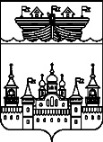 ЗЕМСКОЕ СОБРАНИЕ ВОСКРЕСЕНСКОГО МУНИЦИПАЛЬНОГО РАЙОНА НИЖЕГОРОДСКОЙ ОБЛАСТИРЕШЕНИЕ27 июля 2018 года	№55О работе МУП «Воскресенское ПАП» за 2017 годВ соответствии с планом работы Земского собрания Воскресенского муниципального района Нижегородской области в 2018 году заслушав и обсудив информацию директора муниципального унитарного предприятия «Воскресенское пассажирское автопредприятие» Е.А.Бородина о работе МУП «Воскресенское ПАП»за 2017 год,Земское собрание района решило:Информацию о работе МУП «Воскресенское ПАП» за 2017 год принять к сведению.Глава местного самоуправления		А.В.БезденежныхПриложение к решению Земского собрания Воскресенского муниципального района Нижегородской области от 27.07.2018 №55Информация о состоянии транспортного обслуживания населения в Воскресенском муниципальном районе Нижегородской областиПоказатели финансово-хозяйственной деятельностиМУП «Воскресенское ПАП» за 2012-2017 г.г.Итоги работы МУП «Воскресенское ПАП» за 2017 годМУП «Воскресенское ПАП» обслуживает 1 городской, 12 пригородных и 1 междугородный маршрут, тем самым являясь основным перевозчиком на территории Воскресенского муниципального района.  На предприятии имеется 15 единиц подвижного состава (автобусы ПАЗ, ГАЗ) и 3 единицы автомобилей хоз. группы. Приобретён автобус ГАЗель Некст, списана 1 единица ПАЗ. Личный состав предприятия насчитывает 57 человек, из них 28 человек – водители. Кадрами предприятие обеспечено в полном объёме. Обучение сотрудников по соответствующим программам, прохождение медицинских осмотров проводится в необходимом объёме и в установленные сроки. Большое внимание на предприятии уделяется соответствию регулярно меняющемуся законодательству в сфере пассажироперевозок, а именно соблюдению режимов труда и отдыха водителей, требований к осуществлению заказных, в т.ч. детских перевозок, требований по обеспечению безопасности перевозок пассажиров, безопасности дорожного движения, транспортной безопасности, организации и проведению предрейсового и послерейсового контроля технического состояния транспортных средств, предрейсового и послерейсового медицинских осмотров водителей. Экономические выкладки работы предприятия за 2017 г. представлены в приложении. Предприятием получены доходы в размере 21446,7 т.р. (96,2% к АППГ), в т.ч. собственных доходов – 15893,7 т.р. (102,2 % к АППГ), выпадающих доходов – 5553,0 т.р. (82,2% к АППГ).  В разрезе собственных доходов выручка от продажи разовых билетов составила 13200,3 т.р. (102,9% к АППГ), от продажи проездных билетов 1185,1 т.р. (88,9% к АППГ). Реализация проездных билетов всех категорий снижается из года в год. За 2017г. предприятием оказано услуг по осуществлению перевозок по заказам на сумму 1171,2 т.р. (130,6% к АППГ или 587% к уровню 2012г.). Для осуществления контроля за сбором выручки в штате предприятия имеются 2 контролёра, также силами ИТР предприятия проводится целосменный контроль  на линии.Предприятие продолжает продажи билетов на пригородные электропоезда в кассе остановочного пункта «Автостанция р.п. Воскресенское». За указанный период было реализовано 9946 билетов на общую сумму 987.491 руб. В кассах Московского вокзала реализовано 2390 билетов на автобусы МУП «Воскресенское ПАП» на сумму 426.217 руб.Расходная часть предприятия составила 27184,5 т.р. (102,0% к АППГ). Рост отмечается практически по всем статьям расходов за исключением статей «топливо» и «электроэнергия».  Повышение расходной части связано с инфляционными процессами, затратами на запасные части, авторезину в связи с низкими темпами обновления подвижного состава а также с затратами, связанными с ужесточением законодательства. Основные статьи затрат – фонд оплаты труда 9201,4 т.р. (102,4% к АППГ) и топливо – 9997,4 т.р. (99,0% к АППГ). При этом рост стоимости литра топлива составил 2,7%. Благодаря проведённым мероприятиям удалось сократить  потребление топлива на 4% к АППГ или на 21% к уровню 2012г.  Всего за 5 лет работы расходная часть предприятия увеличилась на 9%, тогда как доходная часть возросла на 24%; величина собственных доходов увеличилась на 37%.По итогам 2017г. начисление по УСН составило 828646 руб. (102,6% к АППГ). В течении 2017 г. предприятием получены денежные средства из бюджета муниципалитета в сумме 4.904.284руб. (из них 930.610,71 руб. – расчёты за 2016г.), в т.ч. на погашение убытков предприятия 3.570.273 руб., на уплату кредита 627.609 руб. и на уплату УСН 346.781 руб. 2012г.2013г.2014 г.2015г.2016г.2017г.Доходы всего17313,418506,219950,920537,322299,521446,7В т.ч. собственные11579,212919,912968,813369,615544,015893,7Из них:от реализации разовых билетов-10723,810942,711464,012825,513200,3от реализации ЕСПБ, ЕСПА-1051,9880,9759,7750,8646,7от реализации ученических проездных билетов-615,4487,4541,8513,2488,7от реализации проездных билетов на предъявителя-72,348,465,669,149,7от заказных перевозок199,4174,9203,4337,9896,61171,2от услуг автостанции198,4201,6196,1184,6454,9281,7Прочие68,281,079,215,533,855,4Выпадающие (от Министерства транспорта за перевозку льготных категорий)5734,25586,36982,17267,66755,55553,0Расходы всего24866,123610,024775,925428,926633,927184,5в т.ч. ФОТ9040,48316,78274,48352,88986,59201,4Начисления1880,51731,21723,11737,41898,21943,4горючее 9124,59655,810060,09918,010096,89997,4смазочные 169,2170,3224,5181,0226,4226,6запчасти 874,9696,2877,9571,0717,3747,2автошины 235,4168,3224,8226,1250,4344,4прочие материалы999,4264,1510,8476,9324,6348,8тепло 362,1640,5330,6469,7475,3514,3Вода30,137,832,841,635,042,6электроэнергия 276,1247,0255,1339,5444,9418,1износ 905,2815,4963,11481,01567,21544,0прочие нематериальные 968,3866,71298,81633,91073,41491,5из них страхование пассажиров0,00,0515,8511,7537,9364,4Результат-7552,7-5103,8-4825,0-4891,6-4334,4-5737,8Результат к возмещению из бюджета района-6647,5-4288,4-3861,9-3410,6-2767,2-4193,8цена ГСМ, руб./литр26,3929,1731,7734,7435,3036,25расход топлива, тыс. литров350,2335,0321,2287,3286,5274,0перевезено пассажиров, тыс. чел.805,0655,2600,8614,9624,8609,3